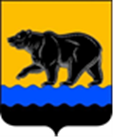 СЧЁТНАЯ ПАЛАТА ГОРОДА НЕФТЕЮГАНСКА16 мкрн., д. 23, помещение № 97, г. Нефтеюганск, Ханты-Мансийский автономный округ - Югра(Тюменская область), 628310, телефон: 20-30-54, факс: 20-30-63 е-mail: sp-ugansk@mail.ru______________________________________________________________________________________ЗАКЛЮЧЕНИЕ  на проект изменений в муниципальную программу 
города Нефтеюганска «Развитие образования в городе Нефтеюганске»Счётная палата города Нефтеюганска на основании статьи 157 Бюджетного кодекса Российской Федерации, Положения о Счётной палате города Нефтеюганска, утверждённого решением Думы города Нефтеюганска от 22.12.2021 № 56-VII, рассмотрев проект изменений в муниципальную программу города Нефтеюганска «Развитие образования в городе Нефтеюганске» (далее по тексту – проект изменений, муниципальная программа), сообщает следующее:1. В соответствии с Порядком принятия решения о разработке муниципальных программ города Нефтеюганска, их формирования, утверждения и реализации, утверждённым постановлением администрации города Нефтеюганска от 18.04.2019 № 77-нп «О модельной муниципальной программе города Нефтеюганска, порядке принятия решения о разработке муниципальных программ города Нефтеюганска, их формирования, утверждения и реализации»:- пунктом 1.2, муниципальной программой является документ стратегического планирования, содержащий комплекс планируемых мероприятий (результатов), взаимоувязанных по задачам, срокам осуществления, исполнителям и ресурсам, и инструментов государственной и муниципальной политики, обеспечивающих достижение приоритетов и целей, решение задач социально-экономического развития города Нефтеюганска;- пунктом 1.5, ожидаемый результат (показатель) муниципальной программы количественно выраженная характеристика состояния (изменение состояния) социально-экономического развития города, которое отражает результаты реализации программы (достижения цели или решения задачи).Согласно решению Думы города Нефтеюганска от 31.10.2018 № 483-VI «Об утверждении Стратегии социально-экономического развития муниципального образования город Нефтеюганск на период до 2030 года» (далее по тексту – Стратегия) единую базу для разработки документов стратегического планирования формирует Стратегия города.В соответствии со Стратегией основным инструментом, обеспечивающим реализацию муниципальной политики в области социально-экономического развития, являются муниципальные программы. Муниципальные программы реализуются в соответствии с приоритетными направлениями социально-экономического развития города Нефтеюганска.Таблицей 2 Стратегии определены целевые показатели социально-экономического развития муниципального образования город Нефтеюганск до 2030 года.Стратегия не содержит целевые показатели, характеризующие реализацию сферы образования города Нефтеюганска.Таким образом, показатели муниципальной программы не согласованы с целевыми показателями Стратегии.	2. В нарушение Модельной муниципальной программы города Нефтеюганска, утверждённой постановлением администрации города Нефтеюганска от 18.04.2019 № 77-нп «О модельной муниципальной программе города Нефтеюганска, порядке принятия решения о разработке муниципальных программ города Нефтеюганска, их формирования, утверждения и реализации»:	- пункта 7.1, не представлен реестр документов, входящих в состав муниципальной программы;	- пункта 7.2, в паспорте муниципальной программы отсутствует наименование «Таблица 1 «Основные положения»;	- неверно указано наименование графы 1 «Наименование государственной программы, структурного элемента, источника финансового обеспечения», строки «Объём налоговых расходов автономного округа (справочно)» графы 1, а также неполное наименование «Объём финансового обеспечения по годам, тыс. рублей»;	- нарушение пункта 2.3, в части неверного наименования документа, а именно таблицы № 5. Кроме того, в соответствии с пунктом 2 данный документ входит в муниципальную программу, а не в паспорт муниципальной программы пункта 2.1.	Рекомендуем устранить замечания и учесть дальнейшую нумерацию таблиц в паспорте муниципальной программы. 3. Проектом изменений планируется приложение к муниципальной программе изложить в новой редакции.3.1.  В соответствии с показателями государственной программы в разрезе муниципальных образований Ханты-Мансийского автономного округа – Югры государственной программы Ханты-Мансийского автономного округа – Югры «Развитие образования» (далее - государственная программа), утверждённого постановлением Правительства Ханты-Мансийского автономного округа – Югры от 10.11.2023 № 550-п, для города Нефтеюганска установлены показатели с указанием значений по годам. При этом, значения показателей муниципальной программы не соответствуют показателям государственной программы.Рекомендуем устранить данное несоответствие. 	 3.2. Предусмотреть финансовое обеспечение муниципальной программы с 2024 по 2030 годы:3.2.1. По направлению (подпрограммы) 1 «Дошкольное, общее и дополнительное образование детей» в общей сумме 41 050 336,15400 тыс. рублей, в том числе:- на 2024 год в сумме 5 768 041,49700 тыс. рублей;- на 2025 год в сумме 5 880 408,29700 тыс. рублей;- на 2026 год в сумме 5 880 697,27200 тыс. рублей;- на 2027 год и до 2030 года в общей сумме 23 521 189,08800 тыс. рублей.В ходе экспертизы рассмотрены расходы на очередной финансовый год и плановый период ввиду того, что расчёты предоставлены ответственным исполнителем муниципальной программы на 2024, 2025 и 2026 годы.В рамках данного направления (подпрограммы) запланировано:По результатам проведённой экспертизы предоставленных расчётов установлено:1. По планируемым средствам на проведение мероприятий в соответствии с календарным планом мероприятий, проводимым отделом развития образования, информационно-методического обеспечения и воспитательной работы департамента образования администрации города Нефтеюганска в 2024 году (далее по тексту – календарный план):1.1. Отсутствие в нормах расходов на организацию и проведение мероприятий в сфере образования и молодёжной политики, включённых в муниципальную программу города Нефтеюганска «Развитие образования и молодёжной политики в городе Нефтеюганске», утверждённые приказом департамента образования администрации города Нефтеюганска от 01.03.2023 № 185/1-п (далее по тексту – нормы расходов на организацию и проведение мероприятий):- приобретение дипломов для проведения фестиваля «Созвездие юных талантов Нефтеюганска», а также превышение количества, планируемое к приобретению, бланочной продукции;- норм по городскому слету первичных отделений Общероссийского общественно-государственного движения детей и молодёжи «Движение первых»;- норма расходов на денежное вознаграждение выпускников, окончивших школу с медалью «За особые успехи в учении»;- превышение планируемого к приобретению количества сувенирной продукции со светоотражающими элементами в рамках проведения городского соревнования «Безопасное колесо» среди отрядов юных инспекторов движения.1.2. Превышение стоимости, указанной в нормах расходов на организацию и проведение мероприятий и планируемым приобретением буклетов «Статистика ГИА».1.3. Несоответствие наименования конкурса в календарном плане и предоставленном проекте приказа департамента образования администрации города Нефтеюганска «Участие в региональном этапе межрегионального конкурса обучающихся общеобразовательных организаций Ханты-Мансийского автономного округа – Югры «Ученик года».Рекомендуем устранить вышеуказанные несоответствия. 2. Допущена арифметическая ошибка при подсчёте начислений на выплаты компенсации стоимости путёвок на санаторно-курортное лечение по МБУ ДО «Центр дополнительного образования «Поиск» повлекшая необоснованное планирование средств в размере 6,00000 тыс. рублей.Рекомендуем исключить или перераспределить необоснованно планируемые средства.  	Экспертиза расходов учреждений, осуществление которых предполагается за счёт доходов, получаемых учреждениями от приносящей доход деятельности, не производится, в связи с тем, что поступления от приносящей доход деятельности в соответствии с Бюджетным кодексом Российской Федерации не относятся к доходам местного бюджета. Таким образом, данные расходы приводятся в настоящем заключении в качестве справочной информации, в целях отражения всех источников финансирования муниципальной программы.3.2.2. По направлению (подпрограммы) 2 «Ресурсное обеспечение деятельности органов местного самоуправления» комплексу процессных мероприятий «Обеспечение деятельности органов местного самоуправления города Нефтеюганска» планируются бюджетные ассигнования за счёт средств местного бюджета на 2024 год в сумме 65 385,60000 тыс. рублей, на 2025 год в сумме 64 599,10000 тыс. рублей, на 2026 и до 2030 года в сумме 64 385,60000 тыс. рублей по каждому году соответственно. Данные средства планируются на содержание департамента образования администрации города Нефтеюганска (далее – ДО).ДО утвержден приказ от 30.06.2023 № 496 «Об утверждении нормативных затрат на обеспечение функций департамента образования администрации города Нефтеюганска на 2024 год и плановый период 2025 и 2026 годов» (далее – Нормативные затраты ДО). В целях предотвращения планирования необоснованных расходов при формировании бюджета, проведён выборочный анализ представленных расчётов (в части расходов на обеспечение функций ДО) на соответствие Нормативным затратам ДО.В расчётах расходов на обеспечение функций ДО установлено:	1. Несоответствие наименования, единицы измерения и превышение количества по сбору, транспортировании и уничтожении архивной документации.	2. Превышение планируемых расходов по следующим затратам:	- сопровождение электронной системы «Госфинансы»;	- приобретение картриджей.	3. Несоответствие наименования затрат:	- медицинский осмотр по должностям лиц, замещающих должности муниципальной службы и лиц, замещающих должности, не отнесённые к должностям муниципальной службы, и осуществляющих техническое обеспечение деятельности органов местного самоуправления; 	- набор текстовыделителей;	- степлер № 10;	- Клей ПВА;	- ручка шариковая синяя;	- скобы для степлера № 24/6.  Рекомендуем расчёты на обеспечение функций ДО привести в соответствие с Нормативными затратами ДО.3.2.3. По направлению (подпрограммы) 3 «Летний отдых и оздоровление» предусмотрено выделение бюджетных ассигнований на 2024 год в сумме 63 712,29600 тыс. рублей, на 2025 год в сумме 63 982,59600 тыс. рублей, на 2026 год в сумме 63 982,59600 тыс. рублей, на 2027 и до 2030 года в сумме 255 930,38400 тыс. рублей по каждому году соответственно, в том числе на:- 2024 год за счёт средств бюджета автономного округа - 47 696,19800 тыс. рублей, средств местного бюджета - 16 016,09800 тыс. рублей;- 2025 год за счёт средств бюджета автономного округа - 47 696,19800 тыс. рублей, средств местного бюджета -16 286,39800 тыс. рублей;- 2026 год и до 2030 года за счёт средств бюджета автономного округа - 47 696,19800 тыс. рублей, средств местного бюджета - 16 286,39800 тыс. рублей по каждому году соответственно.В рамках реализации комплекса процессных мероприятий «Содействие развитию летнего отдыха и оздоровления» планируются средства на:1. Организацию питания детям школьного возраста в оздоровительных лагерях с дневным пребыванием детей, а также в лагере труда и отдыха на 2024, 2025 и 2026 годы в сумме 25 563,99600 тыс. рублей по каждому году соответственно, а именно:- за счёт средств бюджета автономного округа в сумме 19 172,99800 тыс. рублей по каждому году соответственно;- за счёт средств местного бюджета в сумме 6 390,99800 тыс. рублей по каждому году соответственно.2. Организацию отдыха детей в каникулярное время за счёт средств местного бюджета на 2024 год в сумме 9 625,10000 тыс. рублей, на 2025 и 2026 годы в сумме 9 895,40000 тыс. рублей по каждому году соответственно. 	3. Осуществление переданного полномочия на организацию и обеспечение отдыха и оздоровления детей, в том числе в этнической среде за счёт средств бюджета автономного округа на 2024 год и до 2026 года в сумме 28 523,20000 тыс. рублей по каждому году соответственно.В предоставленных расчётах по заработной плате работников, привлечённых к работе в период проведения летней оздоровительной кампании, содержится арифметическая ошибка, повлекшая необоснованное планирование средств на 2025 и 2026 годы в сумме 301,20000 тыс. рублей по каждому году соответственно. Рекомендуем исключить или перераспределить необоснованно планируемые средства.  3.2.4. По направлению (подпрограммы) 4 «Ресурсное обеспечение функционирования казённого учреждения» комплексу процессных мероприятий «Обеспечение функционирования казённого учреждения» планируются бюджетные ассигнования за счёт средств местного бюджета на 2024 год в сумме 79 832,60000 тыс. рублей, на 2025 год в сумме 81 845,80000 тыс. рублей, на 2026 и до 2030 года в сумме 81 845,30000 тыс. рублей по каждому году соответственно. Данные средства планируются на содержание муниципального казённого учреждения «Управление учёта и отчётности образовательных учреждений» (далее по тексту - МКУ «УУиООУ»).В качестве обоснования расходов на оплату труда предоставлен проект штатного расписания с 01.01.2004 по 31.12.2004 года, содержащий размер фонда должностных окладов (далее - ФОТ). Расчёт расходов на оплату труда произведён не в соответствии с ФОТ, предусмотренным в проекте штатного расписания.Рекомендуем оценить реалистичность исполнения данного мероприятия.   ДО утвержден приказ от 24.07.2023 № 534-п «Об утверждении нормативных затрат на обеспечение функций казённых учреждений, подведомственных Департаменту образования администрации города Нефтеюганска на 2024 год, плановый период 2025 и 2026 годов» (далее - Нормативные затраты МКУ «УУиООУ»).В целях предотвращения планирования необоснованных расходов при формировании бюджета, проведён выборочный анализ представленных расчётов (в части расходов на обеспечение функций МКУ «УУиООУ») на соответствие Нормативным затратам МКУ «УУиООУ»:В расчётах расходов на обеспечение функций МКУ «УУиООУ», установлено:	1. Несоответствие наименования следующих затрат:	- затраты на сеть Интернет и услуги интернет-провайдеров;	- оказание услуг по технической эксплуатации автоматизации, узла учёта;	- папка пластиковая – А4 (75мм);	- папка пластиковая (на резинке).	- степлер (№10) и степлер (№ 24/6).	2. Различны единицы измерения:	- оказание услуг по акарицидной обработке прилегающей территории;	- оказание услуг по вывозу и механизированной очистке территории от снега и очистки кровли от снега и наледи.  	Рекомендуем расчёты на обеспечение функций МКУ «УУиООУ» привести в соответствие с Нормативными затратами МКУ «УУиООУ».Также следует отметить, что данные содержащиеся в таблице № 5 не соответствуют Перечню создаваемых объектов на 2024 год и на плановый период 2025 - 2030 годов, включая приобретение объектов недвижимого имущества, объектов, создаваемых в соответствии с соглашениями о государственно-частном партнерстве, муниципально-частном партнерстве и концессионными соглашениями государственной программы Ханты-Мансийского автономного округа - Югры «Строительство», утверждённой Постановление Правительства Ханты-Мансийского автономного округа -  Югры от 10 ноября 2023 № 561-п.Рекомендуем устранить данное несоответствие. По итогам экспертизы, необходимо:1.  Рассмотреть замечания и рекомендации, изложенные в заключении.2. Информацию о решении, принятом по результатам рассмотрения заключения, направить в адрес Счётной палаты до 29.11.2023 года.Председатель 							              	С.А. ГичкинаИсполнитель:Глазунова Галина Михайловнаинспектор инспекторского отдела № 2  Счётной палаты города Нефтеюганска 8 (3463) 20-30-65Исх. от 17.11.2023 № СП-672-32024 год2025 год2026 год1Региональный проект «Патриотическое воспитание граждан Российской Федерации» (департамент образования администрации города Нефтеюганска далее – ДО)4 124,444004 124,444004 981,919001федеральный бюджет1 592,400001 592,400001 627,600001окружной бюджет2 490,800002 490,800003 304,500001местный бюджет41,2440041,2440049,819002Региональный проект «Укрепление материально-технической базы образовательных организаций, организаций для отдыха и оздоровления детей» (департамент градостроительства и земельных отношений администрации города Нефтеюганска)106 467,600000,000000,000002окружной бюджет95 820,800000,000000,000002местный бюджет10 646,800000,000000,000003Комплекс процессных мероприятий «Содействие развитию дошкольного, общего и дополнительного образования детей и их воспитания» (ДО)5 610 745,503005 829 579,903005 829 023,403003федеральный бюджет143 138,10000141 636,10000130 214,000003окружной бюджет4 427 638,100004 645 003,500004 654 916,100003местный бюджет840 798,30300843 769,30300844 722,303003внебюджетные источники199 171,00000199 171,00000199 171,00000Расходы на обеспечение деятельности (оказание услуг) муниципальных учреждений1 017 015,343001 017 905,743001 017 180,94300местный бюджет817 844,34300818 734,74300818 009,94300иные внебюджетные источники199 171,00000199 171,00000199 171,00000Проведение мероприятийместный бюджет3 045,900003 045,900003 057,90000Дополнительное финансовое обеспечение мероприятий по организации питания обучающихся (ЧОУ Православная гимназия)местный бюджет1 016,160001 016,160001 016,16000Субвенции для обеспечения государственных гарантий на получение образования и осуществление переданных органам местного самоуправления муниципальных образований Ханты-Мансийского автономного округа - Югры отдельных государственных полномочий в области образованияокружной бюджет3 970 640,900004 185 413,300004 185 413,30000Субвенции на социальную поддержку отдельных категорий обучающихся в муниципальных общеобразовательных организациях, частных общеобразовательных организациях, осуществляющих образовательную деятельность по имеющим государственную аккредитацию основным общеобразовательным программамокружной бюджет275 624,70000275 624,70000275 624,70000Создание условий для осуществления присмотра и ухода за детьми, содержания детей в частных организациях, осуществляющих образовательную деятельность по реализации образовательных программ дошкольного образования, расположенных на территориях муниципальных образований Ханты-Мансийского автономного округа - Югрыокружной бюджет48 000,0000048 000,0000048 000,00000Субвенции на выплату компенсации части родительской платы за присмотр и уход за детьми в образовательных организациях, реализующих образовательные программы дошкольного образованияокружной бюджет72 091,0000072 091,0000072 091,00000Субсидии на дополнительное финансовое обеспечение мероприятий по организации питания обучающихся начальных классов с 1 по 4 классы частных общеобразовательных организаций окружной бюджет610,90000610,90000610,90000Ежемесячное денежное вознаграждение за классное руководство педагогическим работникам муниципальных образовательных организацийфедеральный бюджет93 744,0000094 212,7000094 369,00000Субсидии на организацию бесплатного горячего питания обучающихся, получающих начальное общее образование в муниципальных образовательных организациях128 656,60000131 259,50000131 259,50000федеральный бюджет49 394,1000047 423,4000035 845,00000окружной бюджет60 370,6000062 863,6000072 776,20000местный бюджет18 891,9000020 972,5000022 638,30000Иные межбюджетные трансферты на реализацию мероприятий по содействию трудоустройству граждан окружной бюджет300,00000400,00000400,000004Комплекс процессных мероприятий «Персонифицированное финансирование дополнительного образования» (ДО)4местный бюджет42 234,0000042 234,0000042 234,000005Комплекс процессных мероприятий «Социальная поддержка для граждан, заключивших договор о целевом обучении по программе высшего образования в высших учебных заведениях Ханты-Мансийского автономного округа – Югры по педагогическим специальностям» (ДО)5местный бюджет88,0000088,0000076,000006Комплекс процессных мероприятий «Качество образования» (ДО)4 326,950004 326,950004 326,950006окружной бюджет3 903,300003 903,300003 903,300006местный бюджет423,65000423,65000423,650007Комплекс процессных мероприятий «Повышение уровня правового воспитания участников дорожного движения, культуры их поведения и профилактика детского дорожно-транспортного травматизма» (ДО)7местный бюджет55,0000055,0000055,00000